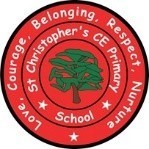 Class Teacher (M1-6) At St Christopher’s Primary School our vision is to ‘have the courage to live life in all its fullness, to belong within our community, respect and love those around us.’We do this through nurture, learning and growing togetherSt Christopher’s CE Primary School is in the heart of Temple Cowley. We offer an exciting and dynamic place to work with extensive grounds, just 3 miles from Oxford City Centre. We are part of the Oxford Diocesan School Trust with outstanding opportunities for professional development and leadership opportunities for the right candidate. We are a school that thrives on teamwork, recognises the importance of high-quality support for the teachers and offers a creative and responsive package of CPD for all staff. This post could suit an early career or recently qualified teacher, or someone with more experienceYou will need to have: High expectations and be committed to raising standardsThe ability to accelerate the learning of pupils through high quality teachingThe willingness to embrace change and approach challenge positivelyThe courage to shape our future by helping to pave the way for exemplary practice along with our dedicated and enthusiastic staff teamThe commitment to develop the school as part of the local community We aim to give every child the very best start to their education through lively and engaging teaching using an exciting, broad and balanced curriculum. We want our children to enjoy a wide range of experiences which bring the curriculum to life and make learning active, meaningful and relevant. All staff work hard to ensure the best possible quality of education for the children in every class. If you are interested in being part of our dynamic, supportive team and feel you have what it takes to work in our wonderful school, please join us on our journey to excellence!   St Christopher’s CE Primary School, as a member of the Oxford Diocesan Schools Trust, is committed to safeguarding children and young people.  All postholders in regulated activity are subject to appropriate vetting procedures and a satisfactory Disclosure and Barring Service (DBS) Enhanced check. Online checks may also be carried out to comply with KCSIEJob description, person specification and application form are downloadable from this page. Please email the completed application to Sam Jones s.jones@st-christophers-pri.oxon.sch.ukVisits to the school are most welcome and warmly encouraged.  For an informal discussion please contact the Executive Head Teacher, Ms. Katie Screaton or Head of School  Mr James Veness on 01865 779772. Closing date: Sunday 21st April 2024 however we will consider applications as they come in.Interviews: To be arranged with suitable candidates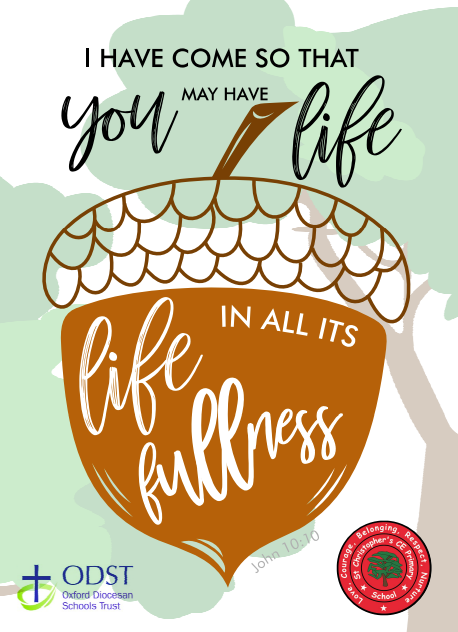 